UNIVERSIDAD DE GUADALAJARACENTRO UNIVERSITARIO DE CIENCIAS EXACTAS E INGENIERÍAS DIVISIÓN DE INGENIERÍASINGENIERÍA INDUSTRIAL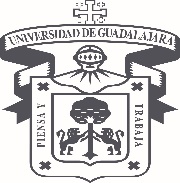 INFORME DE PRÁCTICAS PROFESIONALESMEJORA EN SEGURIDAD E HIGIENE A TRAVÉS DEL DISEÑO DE UN SISTEMA DE FILTRACIÓN DE AIRE PARA HUMO DE SOLDADURA EN UNA EMPRESA METALMECÁNICA.Que para obtener el Título de:INGENIERO INDUSTRIALPresenta:FERnnnnnn   nnnnnn  nnnnnnnnDirector del Trabajo DRGuadalajara, Jalisco;  Julio de 2023.UNIVERSIDAD DE GUADALAJARACENTRO UNIVERSITARIO DE CIENCIAS EXACTAS E INGENIERÍAS DIVISIÓN DE INGENIERÍASINGENIERÍA INDUSTRIALINFORME DE PRÁCTICAS PROFESIONALESMEJORA EN SEGURIDAD E HIGIENE A TRAVÉS DEL DISEÑO DE UN SISTEMA DE FILTRACIÓN DE AIRE PARA HUMO DE SOLDADURA EN UNA EMPRESA METALMECÁNICA.Que para obtener el Título de:INGENIERO INDUSTRIALPresenta:Fnnnnnnn   nnnnnnnn  nnnnnnnnDirector del Trabajo DR.Guadalajara, Jalisco;  Julio de 2023.